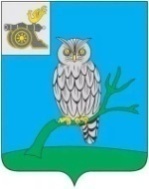 АДМИНИСТРАЦИЯ МУНИЦИПАЛЬНОГО ОБРАЗОВАНИЯ«СЫЧЕВСКИЙ РАЙОН»  СМОЛЕНСКОЙ ОБЛАСТИ П О С Т А Н О В Л Е Н И Еот  21 мая  2024 года  № 292Об утверждении условий и порядка заключения соглашений о защите и поощрении капиталовложений                     в муниципальном образовании «Сычевский район» Смоленской областиВ соответствии с Федеральным законом от 01.04.2020 №69-ФЗ "О защите и поощрении капиталовложений в Российской Федерации", постановлением  Правительства Российской Федерации от 13.09.2022 №1602 "О соглашениях                о защите и поощрении капиталовложений", в целях создания благоприятных условий для развития инвестиционной деятельности на территории муниципального образования «Сычевский район» Смоленской области,Администрация муниципального образования «Сычевский район»                Смоленской области п о с т а н о в л я е т:1. Утвердить:- условия и порядок заключения соглашений о защите и поощрении капиталовложений согласно приложению № 1;- форму заявления о предоставлении согласия на заключение соглашения (присоединение к соглашению) о защите и поощрении капиталовложений согласно приложению № 2.2.  Постановление вступает в силу после его официального опубликования.Глава муниципального образования«Сычевский район» Смоленской области                                        Т.П. ВасильеваУТВЕРЖДЕНЫпостановлением Администрациимуниципального образования «Сычевский район»Смоленской области(приложение № 1)от 21.05.2024 года № 292 Условия и порядок заключения соглашений о защите и поощрении капиталовложений1. В целях получения согласия на заключение соглашения (присоединение к соглашению) о защите и поощрении капиталовложений (далее - Согласие, Соглашение) в соответствии с пунктом 3 части 7 статьи 7, пунктом 5 части 9 статьи 8 Федерального закона от 01.04.2020 №69-ФЗ                     "О защите и поощрении капиталовложений в Российской Федерации" (далее - Федеральный закон №69-ФЗ), пунктом 14 Правил заключения соглашений                        о защите и поощрении капиталовложений, изменения и прекращения действия таких соглашений, ведения реестра соглашений о защите и поощрении капиталовложений, утвержденных постановлением Правительства Российской Федерации от 13.09.2022 №1602 "О соглашениях о защите и поощрении капиталовложений" (далее - Правила), российское юридическое лицо (далее - Заявитель) направляет на имя Главы муниципального образования «Сычевский район» Смоленской области заявление о предоставлении согласия                                 на заключение соглашения (присоединение к соглашению) о защите и поощрении капиталовложений по форме согласно приложению 2                               к настоящему постановлению (далее - заявление о предоставлении Согласия)              с приложением копии документа, подтверждающего полномочия лица, имеющего право действовать от имени Заявителя.В случае присоединения муниципального образования к Соглашению Заявитель прикладывает к заявлению о предоставлении Согласия проект дополнительного соглашения о присоединении муниципального образования, составленный по форме, установленной приложением 34 к Правилам.2. Заявитель должен соответствовать требованиям, установленным пунктом 5 Правил, а именно:- Заявитель отвечает признакам организации, реализующей проект, установленным пунктом 8 части 1 статьи 2 Федерального закона №69-ФЗ;- Заявителем представлена достоверная информация о себе, в том числе информация, соответствующая сведениям, содержащимся в Едином государственном реестре юридических лиц, включая сведения о том, что:Заявитель не находится в процессе ликвидации или в отношении Заявителя не принято решение о предстоящем исключении юридического лица из Единого государственного реестра юридических лиц;в отношении Заявителя в соответствии с Федеральным законом                  "О несостоятельности (банкротстве)" не возбуждено производство по делу             о несостоятельности (банкротстве).3. Администрация муниципального образования «Сычевский район» Смоленской области (далее - Администрация) в течение 5 рабочих дней со дня поступления заявления о предоставлении Согласия рассматривает его на предмет наличия (отсутствия) оснований для отказа в предоставлении Согласия, указанных в пункте 7 настоящего приложения.4. В случае отсутствия оснований для отказа в предоставлении Согласия Администрация в течение 20 рабочих дней со дня поступления заявления                            о предоставлении Согласия осуществляет подготовку проекта распоряжения                        о предоставлении Согласия и обеспечивает его подписание Главой муниципального образования «Сычевский район» Смоленской области.5. На основании распоряжения Администрации муниципального образования «Сычевский район» Смоленской области о предоставлении Согласия, указанного в пункте 4 настоящего приложения, Администрация                      в течение 5 рабочих дней со дня его издания осуществляет подготовку  и подписание Главой муниципального образования «Сычевский район» Смоленской области заявления Главы муниципального образования «Сычевский район» Смоленской области, подтверждающего согласие                        на заключение соглашения (присоединение к соглашению) о защите и поощрении капиталовложений, оформленного в соответствии  с рекомендуемой формой, установленной приложением 8 к Правилам (далее - заявление Главы муниципального образования «Сычевский район» Смоленской области), и подписание проекта дополнительного соглашения о присоединении муниципального образования, составленного по форме, установленной приложением 34 к Правилам.6. В случае наличия оснований для отказа в предоставлении Согласия Администрация в течение 10 рабочих дней со дня поступления заявления                             о предоставлении Согласия осуществляет подготовку и подписание Главой муниципального образования «Сычевский район» Смоленской области уведомления об отказе в предоставлении Согласия.7. Основаниями для отказа в предоставлении Согласия являются:- несоответствие Заявителя требованиям, указанным в пункте 2 настоящего приложения;- несоответствие инвестиционного проекта требованиям, установленным частью 1 статьи 6 Федерального закона №69-ФЗ;- земельный участок, указанный в заявлении о предоставлении Согласия, обременен правами третьих лиц.8. Заявление Главы муниципального образования «Сычевский район» Смоленской области или уведомление об отказе в предоставлении Согласия                   в течение 3 рабочих дней со дня их подписания вручаются Администрацией Заявителю лично либо направляются почтовым отправлением.9. После получения от уполномоченного федерального органа исполнительной власти, определенного постановлением Правительства Российской Федерации, либо уполномоченного органа Смоленской области, определенного постановлением Правительства Смоленской области, Соглашения (дополнительного соглашения к Соглашению) подписание Соглашения (дополнительного соглашения к Соглашению) осуществляется Главой муниципального образования «Сычевский район» Смоленской области  в течение 5 рабочих дней со дня его получения. 10. Подписанные экземпляры Соглашения (дополнительного соглашения к Соглашению) в течение 2 рабочих дней со дня их подписания направляются               в уполномоченные органы, указанные в пункте 9 настоящего приложения.УТВЕРЖДЕНОпостановлением Администрациимуниципального образования «Сычевский район»Смоленской области(приложение № 2)от 21.05.2024 года № 292 Главе муниципального образования «Сычевский район» Смоленской области____________________________ЗАЯВЛЕНИЕо предоставлении согласия на заключение соглашения (присоединение к соглашению)о защите и поощрении капиталовложений.____________________________________________________________________(полное наименование организации)в лице ______________________________________________________________,(должность, фамилия, имя, отчество уполномоченного лица)действующего на основании ___________________________________________,(устав, доверенность, приказ или иной документ,удостоверяющий полномочия)просит предоставить согласие на заключение соглашения (присоединение                  к соглашению) о защите и поощрении капиталовложений для реализации проекта: "__________________________________________________________".(наименование инвестиционного проекта)Сведения об организации1. Сокращенное наименование организации.2. ИНН.3. ОГРН.4. КПП.5. ОКПО.6. ОКВЭД (основной).7. Юридический адрес.8. Адрес электронной почты.9. Телефон.Сведения об инвестиционном проекте10. Описание инвестиционного проекта, в том числе характеристики (параметры) объектов недвижимого имущества и (или) комплекса объектов движимого и недвижимого имущества, связанных между собой и подлежащих созданию (строительству) либо реконструкции и (или) модернизации,                 а также характеристики товаров, работ, услуг или результатов интеллектуальной деятельности, производимых, выполняемых, оказываемых или создаваемых в результате реализации инвестиционного проекта, сведения об их предполагаемом объеме, технологические и экологические требования                    к ним.11. Сфера экономики (вид деятельности), в которой реализуется инвестиционный проект.12. Общий срок и этапы реализации инвестиционного проекта, а также сроки реализации каждого этапа.13. Планируемая дата окончания реализации инвестиционного проекта.14. Сведения о земельном участке с указанием кадастрового номера.15. Сведения о планируемом количестве новых рабочих мест.16. Дополнительная информация.Приложение:1. Копия документа, подтверждающего полномочия лица, имеющего право действовать от имени заявителя.2. Проект дополнительного соглашения о присоединении муниципального образования, составленный по форме, установленной приложением 34 к Правилам заключения соглашений о защите и поощрении капиталовложений, изменения и прекращения действия таких соглашений, ведения реестра соглашений о защите и поощрении капиталовложений, утвержденным постановлением Правительства Российской Федерации                от 13.09.2022 №1602 "О соглашениях о защите и поощрении капиталовложений" (в случае присоединения муниципального образования                 к соглашению о защите и поощрении капиталовложений).(должность уполномоченного лица)(подпись)(фамилия, имя, отчество уполномоченного лица)(дата)